Napíš všetky čísla, z ktorých po zaokrúhlení na desiatky vznikne číslo 350 a súčasne po zaokrúhlení na stovky číslo 400.Odpoveď: 2.         Jankin tréning v tanečnej trvá od 15:45 do 17:20. Počas tréningu majú najprv   10-minútovú rozcvičku, potom 25-minútovú baletnú prípravu, štvrť hodiny trénujú tanečné prvky a nakoniec nacvičujú tanec na vystúpenie. Koľko minút nacvičujú tanec na vystúpenie? Vypočítaj a zakrúžkuj správnu odpoveď.A) 85 B) 75 C) 45 D) 35Eva má štyri kusy papiera.                 Z každého chce nastrihať 49 štvorčekov     so stranou dlhou 1 cm. Z ktorých kusov sa jej to podarí?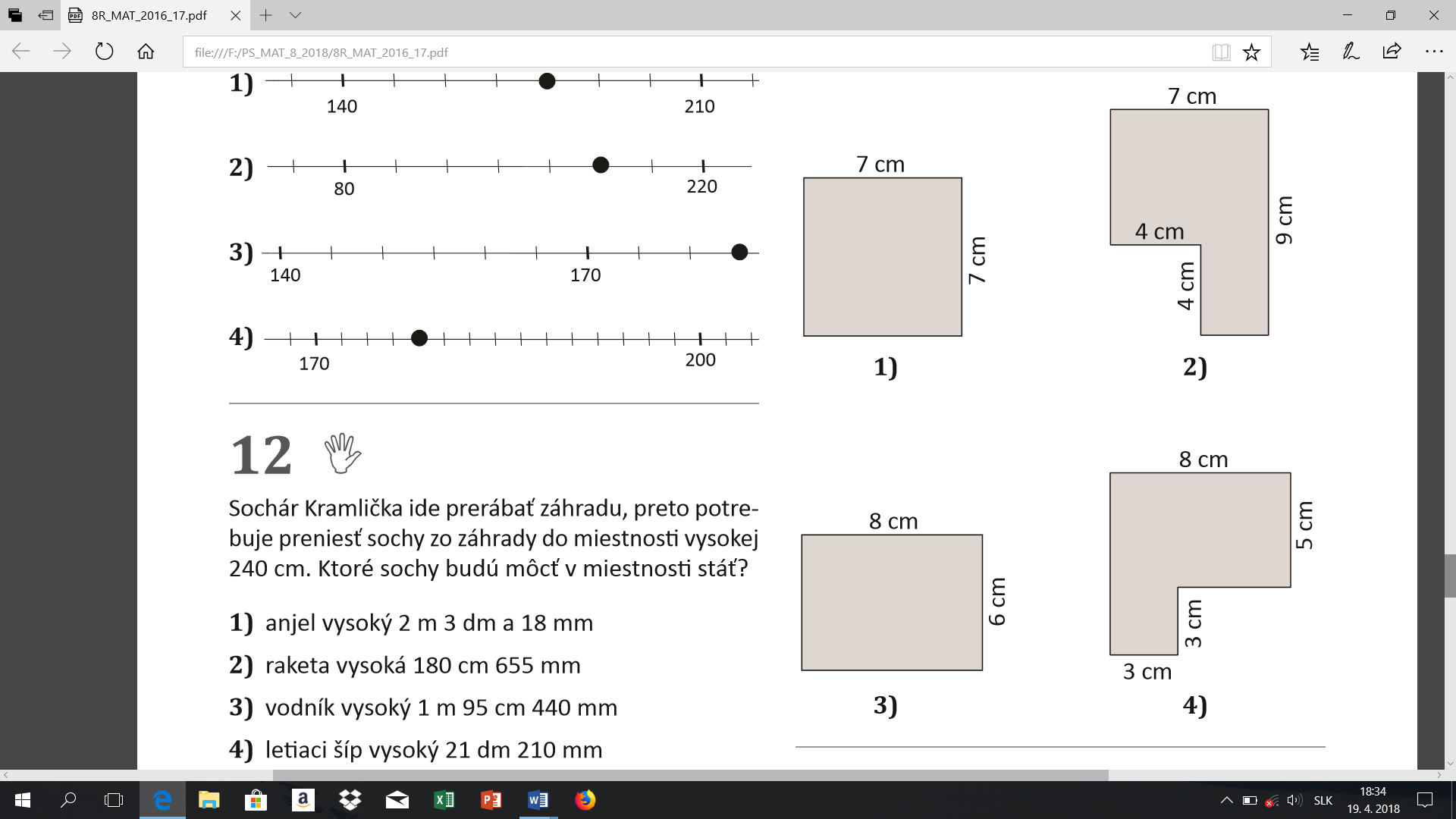 Graf znázorňuje, koľko členov mali v minulom roku jednotlivé krúžky v Centre voľného času.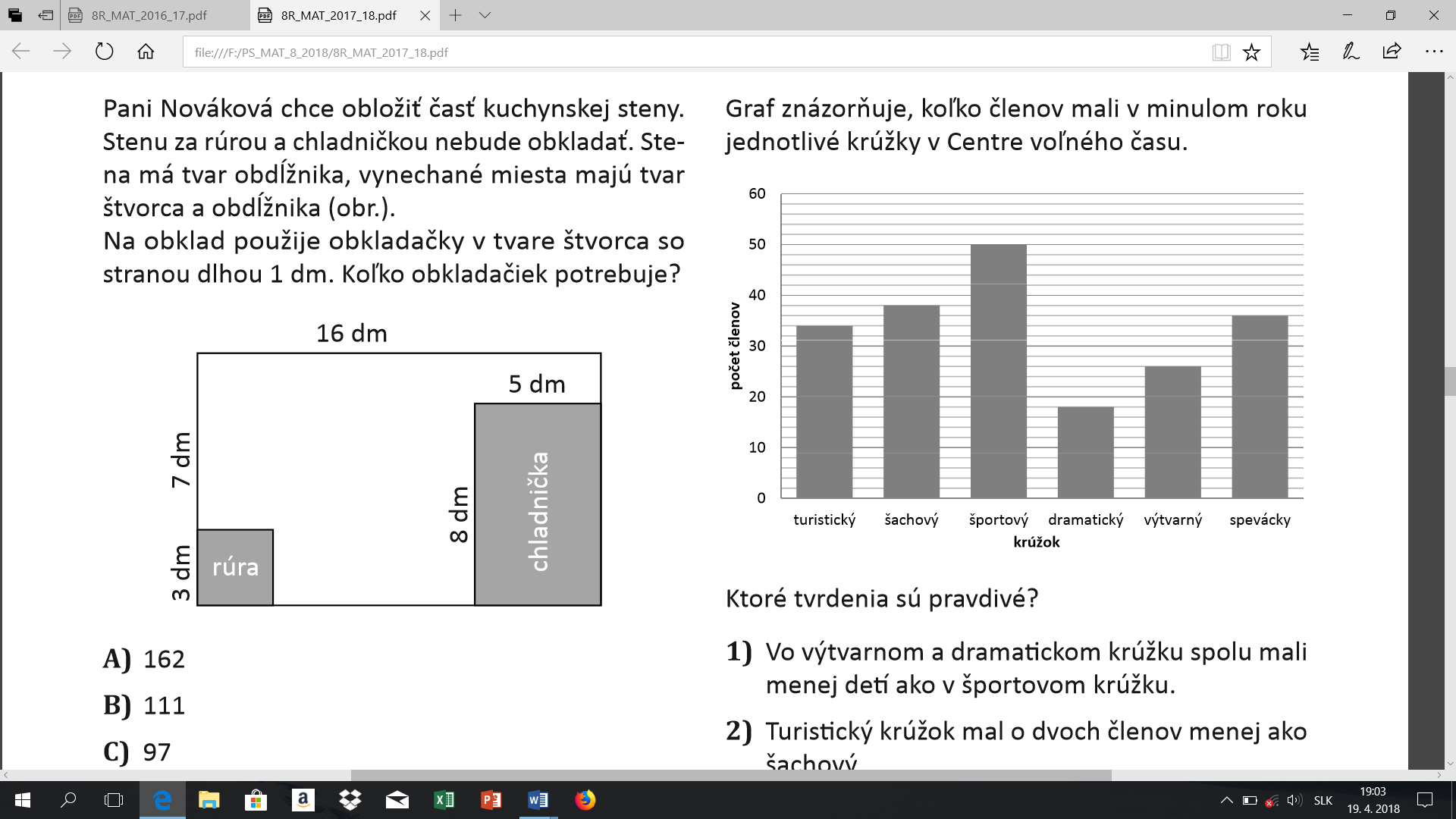 Zakrúžkuj pravdivé tvrdenia:1) Vo výtvarnom a dramatickom krúžku spolu mali menej detí ako v športovom krúžku. 2) Turistický krúžok mal o dvoch členov menej ako šachový. 3) Spevácky krúžok mal dvakrát viac členov ako dramatický. 4) Tri krúžky mali menej ako 35 členov.Vypočítaj a dopíš čísla na vynechané miesta:               Číslo 286 je o ........... väčšie ako číslo 52.Číslo 45 je 5-krát menšie ako číslo ............Číslo 6 je ...........-krát menšie ako číslo 6903 . 3 – 2 . 2  = .............Ak o 15 rokov vynásobím svoj vek ôsmimi, budem mať 200 rokov. Koľko rokov mám teraz? Odpoveď:Karol je 14. najvyšším a 17. najnižším žiakom triedy. Koľko žiakov má trieda? Odpoveď: 8. V ktorých možnostiach sú dĺžky správne porovnané? Označ zakrúžkovaním. 1) 3 m 3 dm 3 cm 3 mm = 3 333 mm 2) 56 789 m < 6 km 3) 7 m 65 cm > 7 165 mm 4) 13 dm 5 cm 7 mm < 100 cm